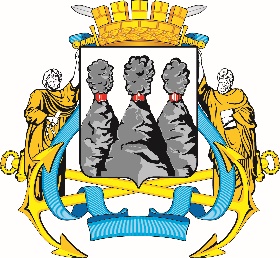 Ленинская ул., д. 14, Петропавловск-Камчатский, 683000Тел. (4152)30-25-80 (2450), факс (4152)42-52-29, e-mail: duma@pkgo.ru, duma.pkgo.ru ПРОТОКОЛ совместного заседания комитетов Городской Думы 
Петропавловск-Камчатского городского округа от 15.06.2022                                                                                            г. Петропавловск-Камчатский,                                                                                                ул. Ленинская, д. 14, зал заседаний № 429Время начала: 0930 часовВремя окончания: 0945 часовПредседательствующий:Присутствовали:ПОВЕСТКА ДНЯ:1. О назначении выборов депутатов Городской Думы Петропавловск-Камчатского городского округа 7 созываДокл.: Монахова Галина Васильевна2. О внесении изменений в решение Городской Думы Петропавловск-Камчатского городского округа от 28.11.2018 № 323-р «О комиссии по противодействию коррупции в Городской Думе Петропавловск-Камчатского городского округа»Докл.: Монахова Галина Васильевна3. О внесении изменения в решение Городской Думы Петропавловск-Камчатского городского округа от 04.10.2017 № 19-р «О делегировании депутатов Городской Думы Петропавловск-Камчатского городского округа в составы комитетов, комиссий, советов 
и рабочих групп Петропавловск-Камчатского городского округа»Докл.: Монахова Галина Васильевна4. РазноеГОРОДСКАЯ ДУМАПЕТРОПАВЛОВСК-КАМЧАТСКОГОГОРОДСКОГО ОКРУГАКОМИТЕТ ПО БЮДЖЕТУ, ФИНАНСАМ И ЭКОНОМИКЕМонахова Г.В.-председатель Городской Думы Петропавловск-Камчатского городского округа, председатель Комитета Городской Думы Петропавловск-Камчатского городского округа по бюджету, финансам и экономике, депутат Городской Думы Петропавловск-Камчатского городского округа по единому муниципальному избирательному округу.Борисенко А.А.-депутат Городской Думы Петропавловск-Камчатского городского округа (далее – депутат Городской Думы)  по избирательному округу № 3;Бузик Б.М.-депутат Городской Думы по единому муниципальному избирательному округу;Ванюшкин С.А.-депутат Городской Думы по единому муниципальному избирательному округу;Воровский А.В.-заместитель председателя Городской Думы Петропавловск-Камчатского городского округа - председатель Комитета по местному самоуправлению и социальной политике, депутат Городской Думы 
по избирательному округу № 5;Воронов Д.М.-депутат Городской Думы по избирательному округу № 6;Гусейнов Р.В. о.-депутат Городской Думы по единому муниципальному избирательному округу;Кадачигова Д.С.-депутат Городской Думы по единому муниципальному избирательному округу;Лесков Б.А.-заместитель председателя Городской Думы Петропавловск-Камчатского городского округа - председатель Комитета по городскому и жилищно-коммунальному хозяйству, депутат Городской Думы по единому муниципальному избирательному округу;Лосев К.Е.-депутат Городской Думы по единому муниципальному избирательному округу;Мелехина Т.В.-депутат Городской Думы по единому муниципальному избирательному округу;Наумов А.Б.-депутат Городской Думы по единому муниципальному избирательному округу;Рамазанов Р.И.-депутат Городской Думы по единому муниципальному избирательному округу;Рясная В.И.-депутат Городской Думы по избирательному округу № 1;Сароян С.А.-депутат Городской Думы по избирательному округу № 7;Терехов А.М.-депутат Городской Думы по избирательному округу № 8;Шунькин Д.В. -депутат Городской Думы по единому муниципальному избирательному округу.Отсутствовали:Богданова М.А.-депутат Городской Думы по избирательному округу № 8;Зубенко Е.В. -депутат Городской Думы по избирательному округу № 6;Колядка В.В.-депутат Городской Думы по единому муниципальному избирательному округу;Кондратенко Г.В.-депутат Городской Думы по единому муниципальному избирательному округу;Лиманов С.А.-депутат Городской Думы по единому муниципальному избирательному округу;Оськин С.В.-депутат Городской Думы по избирательному округу № 7;Панов А.Г.-депутат Городской Думы по избирательному округу № 4;Рыкова И.В.-депутат Городской Думы по единому муниципальному избирательному округу;Слыщенко К.К.-депутат Городской Думы по единому муниципальному избирательному округу;Цыганков Ю.А.-депутат Городской Думы по избирательному округу № 5.Приглашенные:Иванова Ю.Н.-исполняющий полномочия Главы Петропавловск-Камчатского городского округа;Кушнир М.П.-председатель Контрольно-счетной палаты Петропавловск-Камчатского городского округа; Войтова М.А.-и.о. заместителя Главы администрации Петропавловск-Камчатского городского округа – руководителя Управления делами администрации 
Петропавловск-Камчатского городского округа;Кузнецова Т.И.-и.о. начальника правового отдела Управления делами администрации Петропавловск-Камчатского городского округа;Худенко А.Ю.-советник правового отдела Управления делами администрации Петропавловск-Камчатского городского округа.Присутствовали работники аппарата Городской Думы Петропавловск-Камчатского городского округа:Присутствовали работники аппарата Городской Думы Петропавловск-Камчатского городского округа:Присутствовали работники аппарата Городской Думы Петропавловск-Камчатского городского округа:Глуховский Д.В.-и.о. руководителя аппарата Городской Думы Петропавловск-Камчатского городского округа;Сотникова Г.А.-и.о. начальника отдела по обеспечению деятельности органов и депутатских объединений Городской Думы управления по обеспечению деятельности органов Городской Думы и информационного обеспечения работы аппарата Городской Думы Петропавловск-Камчатского городского округа;Морозов А.А.-начальник отдела организационной и кадровой работы управления организационно-правового обеспечения работы аппарата Городской Думы Петропавловск-Камчатского городского округа;Шутова К.В.-консультант отдела организационной и кадровой работы управления организационно-правового обеспечения работы аппарата Городской Думы Петропавловск-Камчатского городского округа.1. СЛУШАЛИ:О назначении выборов депутатов Городской Думы Петропавловск-Камчатского городского округа 7 созываВЫСТУПИЛИ:Сароян С.А.РЕШИЛИ:Одобрить проект решения и рекомендовать Городской Думе Петропавловск-Камчатского городского округа принять правовой акт в целом.Рекомендовать Городской Думе Петропавловск-Камчатского городского округа рассмотреть проект решения на сессии Городской Думы Петропавловск-Камчатского городского округа без обсуждения.(Решение принимается открытым голосованием: 
«за» - 17, единогласно)2. СЛУШАЛИ:О внесении изменений в решение Городской Думы Петропавловск-Камчатского городского округа от 28.11.2018 № 323-р «О комиссии 
по противодействию коррупции в Городской Думе Петропавловск-Камчатского городского округа»ВЫСТУПИЛИ:Добуева О.Э.ПРОТОКОЛЬНО: Добуева О.Э.: В связи с допущенной технической ошибкой юридический отдел предлагает 
в наименовании и преамбуле проекта решения слово «изменений» заменить словом «изменения», в пункте 1 проекта решения слово «изменения» заменить словом «изменение». ПРОТОКОЛЬНО: Добуева О.Э.: В связи с допущенной технической ошибкой юридический отдел предлагает 
в наименовании и преамбуле проекта решения слово «изменений» заменить словом «изменения», в пункте 1 проекта решения слово «изменения» заменить словом «изменение». РЕШИЛИ:Одобрить проект решения и рекомендовать Городской Думе Петропавловск-Камчатского городского округа принять правовой акт учетом предложения юридического отдела аппарата Городской Думы Петропавловск-Камчатского городского округа.Рекомендовать Городской Думе Петропавловск-Камчатского городского округа рассмотреть проект решения на сессии Городской Думы Петропавловск-Камчатского городского округа без обсуждения.(Решение принимается открытым голосованием: «за» - 17, единогласно)3. СЛУШАЛИ:О внесении изменения в решение Городской Думы Петропавловск-Камчатского городского округа от 04.10.2017 № 19-р «О делегировании депутатов Городской Думы Петропавловск-Камчатского городского округа 
в составы комитетов, комиссий, советов и рабочих групп Петропавловск-Камчатского городского округа»ВЫСТУПИЛИ:Наумов А.Б.ПРОТОКОЛЬНО:Монахова Г.В.: Уважаемые депутаты! В адрес Городской Думы Петропавловск-Камчатского городского округа поступило письмо Управления делами администрации Петропавловск-Камчатского городского округа (вх. № ГД-00-ю/640/22 от 09.06.2022) с просьбой делегировать кандидатуру 1 депутата Городской Думы Петропавловск-Камчатского городского округа в состав рабочей группы по представлению к награждению памятным знаком Камчатского края «В память 15-летия Камчатского края». Предлагаю включить в состав рабочей группы по представлению к награждению памятным знаком Камчатского края «В память 15-летия Камчатского края» кандидатуру депутата Городской Думы - Воровского Андрея ВикторовичаПРОТОКОЛЬНО:Монахова Г.В.: Уважаемые депутаты! В адрес Городской Думы Петропавловск-Камчатского городского округа поступило письмо Управления делами администрации Петропавловск-Камчатского городского округа (вх. № ГД-00-ю/640/22 от 09.06.2022) с просьбой делегировать кандидатуру 1 депутата Городской Думы Петропавловск-Камчатского городского округа в состав рабочей группы по представлению к награждению памятным знаком Камчатского края «В память 15-летия Камчатского края». Предлагаю включить в состав рабочей группы по представлению к награждению памятным знаком Камчатского края «В память 15-летия Камчатского края» кандидатуру депутата Городской Думы - Воровского Андрея ВикторовичаРЕШИЛИ:Одобрить проект решения и рекомендовать Городской Думе Петропавловск-Камчатского городского округа принять правовой акт с учетом предложенной кандидатуры.Рекомендовать Городской Думе Петропавловск-Камчатского городского округа рассмотреть проект решения на сессии Городской Думы Петропавловск-Камчатского городского округа без обсуждения.(Решение принимается открытым голосованием: «за» - 17, единогласно)Председатель Городской Думы Петропавловск-Камчатского городского округа, председатель Комитета Городской Думы Петропавловск-Камчатского городского округа по бюджету, финансам и экономике                                                          Г.В. МонаховаПротокол вела:И.о. начальника отдела по обеспечению деятельности органов и депутатских объединений Городской Думы управления по обеспечению деятельности органов Городской Думы и информационного обеспечения работы аппарата Городской Думы Петропавловск-Камчатского городского округаГ.А. Сотникова